A FREE community native wildlife aide to assist members of the publicCourtesy of Red Box Wildlife Shelter, Elphinstone Victoria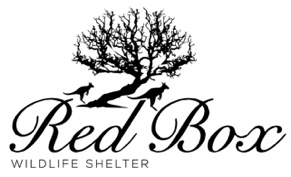 Anyone can stop to assist our orphaned or injured wildlife. Moving animals off the road helps prevent further accidents and stops our birds of prey from also falling victim to injury. *Please keep this kit in the glove box of your car*Wildlife Victoria:	(03) 8400 7300*Please read full instruction sheet before approaching any injured animalSpotted an injured or orphaned animal?Find a safe place to pull over, reverse if you have toIf at night, try to pull over so you can illuminate yourself and the animal with your headlightsIf the animal is deceased, please move it as far from the road as you can and check to see if it is an animal with a pouch for a baby. (Check for breathing and note a deceased animal will have no reflexes. Touch the eye and monitor for blinking or eye movement to ensure animal is in fact deceased. Phone it in if unsure. Deceased OR alive)If you locate a baby, ensure it will fit easily into this pillowcase and then please keep it in a warm, dark and quiet place and transport immediately to a carer or vetPlease do NOT place animals in the boot of your car, near domestic animals or allow children to play with it. Stress can cause death 24-48 hours after rescueWhen removing a baby kangaroo from a pouch, please do not pull on its legs. These can easily dislocate. Gently remove the joey by pulling from the base of the tail and then supporting the chest with your hand as it comes out. The joey can be dangled momentarily upside down as you place it into the pillowcase. Please phone for assistance if the joey is attached to the teat before any intervention as removing the joey by force can permanently damage the roof of their mouthIf you are not confident in doing this, there are options:  Wildlife Victoria (03) 8400 7300
- Phone one of the numbers below to have someone step you through what to do
- Take the mother with the joey in the pouch to a carer or vet
- Wait with the animal until a wildlife rescuer can arrive on the sceneIf you absolutely cannot stay with the animal until help arrives, then please tie the supplied ribbon as closely as you can to the animal and ensure this is visible from the road. Explain where you have tied the ribbon to the attending rescuer and ask they remove the ribbon (for environmental purposes) once they leave the scene
Wildlife Emergency Phone Numbers:Wildlife Victoria:	(03) 8400 7300WRIN:			0419 356 433		(Central Victoria Region)Police:			000                           	(Yes, you can phone for assistance) WildTalk:		1300 945 383          	(Free counselling for wildlife rescuers)THANK YOU FOR CARING!Learn more here: www.kangaroorangers.comInterested in becoming involved with our wildlife? Contact us at: elroos3448@gmail.comA FREE community native wildlife aide to assist members of the publicCourtesy of Red Box Wildlife Shelter, Elphinstone VictoriaAnyone can stop to assist our orphaned or injured wildlife. Moving animals off the road helps prevent further accidents and stops our birds of prey from also falling victim to injury. *Please keep this kit in the glove box of your car*Wildlife Victoria:	(03) 8400 7300*Please read full instruction sheet before approaching any injured animalSpotted an injured or orphaned animal?Find a safe place to pull over, reverse if you have toIf at night, try to pull over so you can illuminate yourself and the animal with your headlightsIf the animal is deceased, please move it as far from the road as you can and check to see if it is an animal with a pouch for a baby. (Check for breathing and note a deceased animal will have no reflexes. Touch the eye and monitor for blinking or eye movement to ensure animal is in fact deceased. Phone it in if unsure. Deceased OR alive)If you locate a baby, ensure it will fit easily into this pillowcase and then please keep it in a warm, dark and quiet place and transport immediately to a carer or vetPlease do NOT place animals in the boot of your car, near domestic animals or allow children to play with it. Stress can cause death 24-48 hours after rescueWhen removing a baby kangaroo from a pouch, please do not pull on its legs. These can easily dislocate. Gently remove the joey by pulling from the base of the tail and then supporting the chest with your hand as it comes out. The joey can be dangled momentarily upside down as you place it into the pillowcase. Please phone for assistance if the joey is attached to the teat before any intervention as removing the joey by force can permanently damage the roof of their mouthIf you are not confident in doing this, there are options:  Wildlife Victoria (03) 8400 7300
- Phone one of the numbers below to have someone step you through what to do
- Take the mother with the joey in the pouch to a carer or vet
- Wait with the animal until a wildlife rescuer can arrive on the sceneIf you absolutely cannot stay with the animal until help arrives, then please tie the supplied ribbon as closely as you can to the animal and ensure this is visible from the road. Explain where you have tied the ribbon to the attending rescuer and ask they remove the ribbon (for environmental purposes) once they leave the scene
Wildlife Emergency Phone Numbers:Wildlife Victoria:	(03) 8400 7300WRIN:			0419 356 433		(Central Victoria Region)Police:			000                           	(Yes, you can phone for assistance) WildTalk:		1300 945 383          	(Free counselling for wildlife rescuers)THANK YOU FOR CARING!Learn more here: www.kangaroorangers.comInterested in becoming involved with our wildlife? Contact us at: elroos3448@gmail.com